KẾ HOẠCHTiếp tục tăng cường công tác phòng, chống dịch bệnh Covid-19 Và chuẩn bị các điều kiện cho học sinh đi học trở lại.	Căn cứ Công văn hỏa tốc số 83/UBND-YT ngày 31/01/2021 của UBND huyện Khoái Châu về việc tiếp tục triển khai công tác phòng, chống dịch Covid-19 trên địa bàn huyện;  	Căn cứ Công văn số 2646/SYT-NV ngày 18/11/2021 của Sở Y tế tỉnh Hưng Yên về  việc phòng chống dịch Covid-19 trong trường học;	Căn cứ Quyết định 406/QĐ-BGDĐT ngày 27/01/2022 của Bộ Giáo dục và Đào tạo Phê duyệt Sổ tay đảm bảo an toàn phòng, chống dịch COVID-19 trong trường học (sửa đổi, bổ sung);          Căn cứ Công văn số 252/UBND-KGVX ngày 28/01/2022 của UBND tỉnh Hưng Yên về việc tổ chức dạy học trực tiếp tại các cơ sở giáo dục;          Thực hiện Kế hoạch số 182/KH-SGDĐT ngày 28/01/2022 của Sở GD&ĐT Hưng Yên về việc tổ chức dạy học trực tiếp sau thời gian tạm dừng đến trường để phòng, chống dịch bệnh Covid-19; Công văn số 97/UBND-GD&ĐT ngày 28/01/2022 của UBND huyện Khoái Châu về việc tổ chức dạy học trực tiếp tại các cơ sở giáo dục;	Căn cứ Công văn 103/UBND-VP ngày 08/02/2022 về việc thực hiện công tác phòng chống dịch Covid-19;Căn cứ tình hình thực tiễn của nhà trường, Trường THCS Bình Kiều xây dựng Kế hoạch  tiếp tục tăng cường công tác phòng, chống dịch bệnh Covid-19 và chuẩn bị các điều kiện cho học sinh đi học trở lại như sau:A. MỤC TIÊU- Tiếp tục nâng cao nhận thức, trách nhiệm của toàn thể đội ngũ cán bộ quản lý, giáo viên, nhân viên, học sinh về tác hại của bệnh dịch Covid-19 và công tác phòng, chống bệnh dịch trong nhà trường.- Tuyên truyền để cán bộ giáo viên, nhân viên, các bậc phụ huynh, học sinh sự cần thiết phải thực hiện các biện pháp phòng chống dịch Covid-19 trong tình hình mới, đặc biệt sự cần thiết phải cho học sinh quay trở lại trường khi đảm bảo đầy đủ các biện pháp phòng chống dịch một cách an toàn.- Thực hiện các biện pháp phòng, chống bệnh dịch trong nhà trường. Đảm bảo môi trường giáo dục an toàn, vệ sinh phòng bệnh kịp thời, đúng quy định, chuẩn bị các điều kiện khi học sinh trở lại trường sau thời gian tạm nghỉ.- Đảm bảo không để dịch bệnh bùng phát và lây lan trong nhà trường.        B. YÊU CẦUThực hiện phòng chống dịch:- Nhà trường chủ động triển khai kế hoạch thích ứng an toàn, linh hoạt, kiểm soát hiệu quả dịch Covid-19 trong nhà trường.- Chuẩn bị đầy đủ các điều kiện về cơ sở vật chất, trang thiết bị y tế để ứng phó với mọi tình huống khi có dịch bệnh xảy ra trong nhà trường.- Phối kết hợp chặt chẽ với BCĐ phòng, chống dịch bệnh của địa phương và các cấp.2. Tổ chức dạy học- Đảm bảo nội dung chương trình, kiến thức, kỹ năng cơ bản, quan trọng, cần thiết cho học sinh- Kết hợp ôn tập, bổ sung kiến thức cần thiết với việc thực hiện dạy học nội dung mới.- Tận dụng tối đa thời gian học sinh học trực tiếp để thực hiện nội dung thực hành, thí nghiệm và kết hợp ôn tập, củng cố kiến thức học trực tuyến- Đảm bảo việc kiểm tra đánh giá.- Duy trì việc dạy học trực tuyến với trường hợp học sinh không được đến trường.C. NỘI DUNG HOẠT ĐỘNGI.  THỜI GIAN THỰC HIỆN II. PHƯƠNG ÁN TỔ CHỨC, NỘI DUNG DẠY HỌC  - Kết hợp vừa dạy học trực tiếp, vừa dạy học trực tuyến (có kế hoạch dạy học riêng) theo lịch như sau:- Tổ chức dạy học đảm bảo giãn cách tối đa, số lượng học sinh tới trường trong cùng một thời điểm thấp nhất. Không tổ chức các hoạt động tập trung đông người; chưa tổ chức các hoạt động trải nghiệm, tham quan....- Nhà trường tổ chức rà soát, phân loại học sinh, kết hợp tổ chức ôn tập, bổ sung các nội dung kiến thức cần thiết cho học sinh với thực hiện dạy học nội dung mới; phân nhóm học sinh để hỗ trợ hiệu quả trong những ngày đầu học sinh quay lại trường. Tận dụng tối đa thời gian học sinh đến trường để dạy học các nội dung thực hành, thí nghiệm và kết hợp ôn tập, củng cố những nội dung lí thuyết đã học trực tuyến, đảm bảo việc kiểm tra đánh giá, đảm bảo an toàn phòng, chống dịch bệnh theo quy định.- Tiếp tục triển khai giảng dạy các nội dung cốt lõi theo hướng dẫn của Bộ GDĐT và Sở GDĐT như: Công văn số 4040/BGDĐT-GDTrH ngày 16/9/2021, Công văn số 4135/BGDĐT-GDTX ngày 21/9/2021 của Bộ GDĐT về việc hướng dẫn thực hiện Chương trình GDPT cấp THCS, THPT và Chương trình GDTX ứng phó với dịch Covid-19 năm học 2021-2022; Công văn số 1779/SGDĐT-GDTrH-GDTX ngày 29/9/2021 về việc hướng dẫn thực hiện Chương trình GDPT cấp THCS, THPT và Chương trình GDTX ứng phó với dịch Covid-19 năm học 2021-2022.- Duy trì và tăng cường các yếu tố tích cực của hình thức học trực tuyến nhằm hỗ trợ dạy học trực tiếp và đảm bảo việc tổ chức dạy học đối với các trường hợp học sinh không thể đến trường vì lý do dịch bệnh (học sinh thuộc địa bàn phong tỏa; học sinh là F0, F1 phải bắt buộc cách ly, điều trị). Thực hiện dạy các nội dung cốt lõi cho học sinh đối với hình thức học trực tuyến.- Hỗ trợ học sinh lớp 9 học tập, ôn tập củng cố kiến thức cho kỳ thi chuyển cấp và tốt nghiệp.III. CÔNG TÁC PHÒNG, CHỐNG DỊCH COVID-19 TRONG THỜI GIAN TỔ CHỨC CHO HỌC SINH HỌC TẬP TẠI TRƯỜNG1. Công tác chỉ đạoNhà trường chỉ đạo thực hiện nghiêm các quy định, hướng dẫn của các cấp lãnh đạo về công tác phòng, chống dịch. Căn cứ hướng dẫn, quy định của Bộ Giáo dục và Đào tạo tại Quyết định số 406/QĐ-BGDĐT ngày 27/01/2022 về việc phê duyệt Sổ tay đảm bảo an toàn phòng, chổng dịch Covid-19 trong trường học (sửa đổi, bổ sung) và Sở Y tế tại Công văn 2646/SYT-NV ngày 18/11/2021 về việc hướng dẫn phòng, chống dịch Covid-19 trong trường học trên địa bàn tỉnh Hưng Yên để đánh giá mức độ an toàn trường học và xây dựng kế hoạch phòng, chống dịch, đảm bảo an toàn trường học; xây dựng các phương án, kịch bản xử trí tình huông dịch phát sinh (xuất hiện các ca bệnh F0, Fl) trong nhà trường trên cơ sở đảm bảo nguyên tắc sau:- Chỉ tổ chức dạy học trực tiếp khi đảm bảo các điều kiện phòng chống dịch, đảm bảo quy định về hoạt động giáo dục trực tiếp theo các cấp độ dịch. Chuyển sang tổ chức dạy học trực tuyến đối với các lớp ghi nhận có các ca bệnh Covid-19 và các học sinh trong nhà trường có tiếp xúc trực tiếp với ca bệnh Covid-19; thực hiện các biện pháp phòng chống dịch đảm bảo an toàn cho các lớp học còn lại trong quá trình dạy học trực tiếp.- Thực hiện nghiêm quy định, hướng dẫn về công tác phòng chống dịch, phương án, kịch bản xử lý tình huống xảy ra dịch trong quá trình dạy học trực tiếp; báo cáo, phối hợp với Ban Chỉ đạo phòng, chống dịch xã Bình Kiều để tổ chức khoanh vùng, rà soát, xây dựng kế hoạch điều trị, cách ly đối với các đổi tượng ghi nhận nhiễm Covid-19 (F0), đối tượng tiếp xúc trực tiếp với người nhiễm Covid-19 (Fl) trong thời gian tổ chức dạy học trực tiếp tại nhà trường.    2. Các hoạt động cụ thể          2.1. Hoạt động tại nhà, trước khi đến trường         2.1.1. Đối với nhà trường        - Tăng cường công tác tuyên truyền đến phụ huynh và học sinh về công tác phòng chống dịch bệnh covid-19 trong tình hình mới và việc chuẩn bị cho học sinh quay trở lại trường trong thời gian sắp tới thông qua hệ thống đài truyền thanh của địa phương, website nhà trường, băng zon, khẩu hiệu, họp phụ huynh…        - Làm tốt công tác tư vấn tâm lý cho học sinh sau thời gian học sinh học trực tuyến quá dài qua giờ sinh hoạt, qua các tiết dạy GDCD, trải nghiệm, bài tuyên truyền…         - Tổ chức họp phụ huynh học sinh để triển khai kế hoạch cho học sinh quay trở lại trường (8h tối 10,11/02/2022)        - Xây dựng kế hoạch, kịch bản, chuẩn bị đầy đủ trang thiết bị phòng chống dịch đảm bảo an toàn trước khi đón học sinh quay lại trường.              - Phân công cán bộ, giáo viên trực đón học sinh hàng ngày tại cổng trường theo lịch phân công cụ thể từng ngày.         - Chỉ đạo 100% các lớp dành 1 tiết đầu tuần cho học sinh tìm hiểu về tình hình dịch bệnh Covid-19 đặc biệt là sự lây lan và tác hại của các biến chủng mới, chia sẻ các thông tin, các bài viết tìm hiểu biết về dịch bệnh Covid-19 trước lớp. Nắm bắt tình hình, tâm lý học sinh, có tư vấn tâm lý cho học sinh.         - Hướng dẫn học sinh các biện pháp phòng chống dịch Covid-19, đặc biệt khi các em thấy các biểu hiện nghi ngờ mắc Covid-19 để tránh các em hoang mang, lo sợ.        - Lập sổ theo dõi sĩ số hàng ngày ở tất cả các lớp, sổ theo dõi sức khoẻ, thân nhiệt của học sinh hàng ngày của các lớp, nắm được lý do học sinh nghỉ học.  2.1.2. Hoạt động của phụ huynh học sinh           - Tăng cường bảo vệ sức khỏe cho học sinh bằng cách: Súc miệng, họng bằng nước muối hoặc nước xúc miệng thường xuyên; giữ ấm cơ thể, tập thể dục, ăn chín, uống chín và đảm bảo chế độ ăn uống đầy đủ dinh dưỡng; hạn chế tiếp xúc đông người, thực hiện nghiêm túc khuyến cáo “5K” của bộ Y tế, không tiếp xúc động vật hoang dã, không ăn quà bán rong ngoài đường.          - PHHS tiến hành đo thân nhiệt cho học sinh thường xuyên. Nếu có sốt, hoặc ho, khó thở, mất khứu giác hoặc vị giác thì chủ động báo cáo với nhà trường, cán bộ Y tế để được tư vấn hướng dẫn và nghỉ ở nhà để theo dõi sức khỏe, nếu cần thì đến cơ sở y tế để khám. Cha mẹ cho học sinh ở nhà nếu học sinh đang trong thời gian cách ly tại nhà theo yêu cầu của cơ quan y tế.        - Khi học sinh đến trường, PHHS chủ động chuẩn bị bình uống nước cá nhân cho con (Bình giữ nhiệt càng tốt), nếu không sử dụng chai nước lọc mang tại nhà để sử dụng uống cá nhân trong thời gian học tại trường.         - Thông tin tới 100% phụ huynh học sinh về trách nhiệm của phụ huynh trong công tác phối hợp theo dõi, quản lý, chăm sóc học sinh, tăng cường công tác phòng, chống dịch, bệnh. Phụ huynh phối kết hợp với nhà trường, trạm y tế làm tốt công tác tiêm chủng vắc xin Covid-19 mũi 1: 100% cho các em 11 tuổi và mũi 3: 100% cho các em từ 12 đến 17 tuổi một cách an toàn, hiệu quả.        2.1.3. Đối với cán bộ, giáo viên, nhân viên.         - Hạn chế tiếp xúc đông người, không tham gia lễ hội tập trung đông người, nếu đi từ vùng dịch về phải khai báo y tế, test nhanh, thực hiện nghiêm túc khuyến cáo “5K” của bộ Y tế          - Cán bộ, giáo viên, nhân viên nhà trường tự đo thân nhiệt. Nếu có sốt hoặc ho và khó thở, mất vị giác, khứu giác, đau mỏi người thì chủ động báo cho nhà trường và nghỉ ở nhà để theo dõi sức khỏe và test nhanh, nếu cần thì đến cơ sở y tế để được khám, tư vấn, điều trị. Giáo viên, cán bộ công nhân viên nhà trường không được đến trường nếu đang trong thời gian cách ly tại nhà theo yêu cầu của cơ quan y tế.         - Tiếp tục truyền thông bằng nhiều hình thức tuyên truyền như: phát tờ rơi, tuyên truyền trên hệ thống loa truyền thanh, trên Website của trường, nhóm zalo lớp…        - Tiếp tục giao bài học cho học sinh ở nhà bằng nhiều hình thức        2.2. Hoạt động tại nhà trường          2.2.1. Đối với nhà trường         a) Hoạt động trước khi học sinh quay trở lại học.         - Vệ sinh môi trường, phun thuốc khử khuẩn trước khi học sinh quay lại trường (cụ thể phun thuốc khử khuẩn vào ngày 09/02/2022, vệ sinh môi trường, lớp học vào ngày 09/02 và 12/02/2022).         - Tổ chức cho 100% cán bộ, giáo viên, nhân viên trong nhà trường tham gia tập huấn phương pháp, kỹ năng và các nhiệm vụ cần phải thực hiện trong công tác phòng, chống dịch bệnh Covid-19 (Chiều 10/02/2022);         - Tổ chức họp phụ huynh học sinh: Triển khai kế hoạch cho HS quay trở lại trường học; các vấn đề PH cần phối hợp với nhà trường trong việc GD học sinh và công tác phòng chống dịch bệnh (tối 10,11/02/2022)         - Chuẩn bị đầy đủ trang thiết bị, vật tư y tế, cụ thể:            + 11 máy đo thân nhiệt, 10 nhiệt kế thuỷ ngân, 01 máy sát khuẩn và đo nhiệt độ tự động.             + Trang bị 200 khẩu trang y tế dự phòng khi cần thiết  dung cho cán bộ, giáo viên, nhân viên và HS đeo.             + 60 bình nước rửa tay khô được bố trí tại: mỗi phòng học, phòng chức năng, cổng trường.             + 03 máng và 5 bồn rửa tay với tổng số 28 vòi rửa tay ở các khu vực nhà vệ sinh và đầu dãy các lớp học, sân chơi.             + 5 lọ và 30 bánh xà phòng rửa tay.          - Trang bị thùng đựng rác có nắp đậy cho các lớp, các phòng chức năng và trong khuôn viên của trường.        - Treo băng rôn để tuyên truyền về các biện pháp phòng bệnh tại những nơi dễ nhìn, dễ đọc cho tất cả cán bộ, giáo viên, nhân viên thực hiện hàng ngày.       - Chuẩn bị phòng y tế cách ly với trang thiết bị tối thiểu.        - Phân công nhiệm vụ cho các thành viên trong Tổ “An toàn phòng chống Covid-19”Đ/c Nguyễn Thị Ba Thương (Hiệu trưởng-Tổ trưởng): Chỉ đạo chung gồm+ Công tác phòng chống dịch: Xây dựng kế hoạch,theo dõi, kiểm tra công tác phòng chống dịch.+ Công tác chuyên môn: Căn cứ vào tình hình diễn biến phòng, chống dịch mà chỉ đạo bộ phận chuyên môn xây dựng kế hoạch, tổ chức thực hiện theo chỉ đạo của Phòng, Sở phù hợp với tình hình nhà trường.Đ/c Hoàng Thị Hương (Phó hiệu trưởng-Tổ phó)+ Công tác phòng chống dịch: Theo dõi công tác phòng chống dịch, kiểm tra việc đo thân nhiệt của HS và CBGV -  NV, có sổ theo dõi hàng ngày.+ Công tác chuyên môn : Xây dựng kế hoạch chuyên môn cho phù hợp với thưc tế, chỉ đạo các tổ chuyên môn thực hiện, theo dõi, tổng hợp số liệu hàng ngày.Đ/c Cán bộ y tế Phan Thị Hòa : Số điện thoại 0989242640. tập huấn cho CB-GV-NV về công tác PCD, trực, theo dõi, xử lý các tình huống dịch bệnh phát sinh trong trường học.Đ/c Nguyễn Hồng Sơn (Chủ tịch CĐ, TTCM – thành viên): Phối hợp với các đ/c trong ban chỉ đạo theo dõi, ghi chép cập nhật, làm tốt công tác tư tưởng trong CBGV - NV. Theo dõi, chỉ đạo hoạt động chuyện môn của tổ xã hội.Đ/c Phạm Văn Thuận (TTCM - thành viên): Theo dõi, chỉ đạo hoạt động chuyện môn của tổ tự nhiên.Đ/c Đàm Thị Tuyền (Tổng phụ trách - thành viên): Phối hợp cùng  GVCN kiểm tra thân nhiệt hàng ngày khi HS đến trường. Thực hiện công tác tuyên truyền, nhắc nhở hs rửa tay thường xuyên khi đến trường.Đ/c Nguyễn Thị Bích Hằng (Văn thư - thành viên): Theo dõi công văn, ghi chép hồ sơ sức khoẻ học sinh.Đ/c Lê Thị Hà (Thư viện đồ dùng - thành viên), Nguyễn Thị Thu Huyền ( Kế toán): Kiểm tra, đề xuất việc trang bị các điều kiện về cơ sở vật chất phục vụ cho phòng chống dịch, theo dõi và ghi sổ theo dõi sức khỏe của CB,GV,NV.GVCN các lớp theo dõi tình hình sức khỏe hàng ngày của HS lớp mình, phối hợp với phụ huynh HS làm tốt công tác tuyên truyền phòng chống dịch.Ông Phan Duy Nhất (Bảo vệ): Không cho người lạ, không có nhiệm vụ vào trường; Hướng dẫn người đến liên hệ làm việc với nhà trường sát khuẩn và kiểm tra thân nhiệt ngay tại cổng trường; Vệ sinh sân trường và khu vệ sinh hằng ngày, trông coi bảo vệ CSVC của trường.          b) Hoạt động khi học sinh đến trường.       - Các lớp học tại phòng học của lớp theo từng khu nhà.           - Phân công ca trực hàng ngày: (có bảng phân công kèm theo).          - Chỉ đạo 100% giáo viên báo cáo sĩ số hàng ngày về đồng chí Hoàng Thị Hương và đồng chí Nguyễn Thị Bích Hằng, Lê Thị Hà để tổng hợp theo dõi sổ trực ban hàng ngày.- Không tổ chức các hoạt động tập thể, tập trung đông người, tham quan thực tế, dã ngoại, học thêm.        	 - Nhà trường thông báo cho giáo viên, cán bộ công nhân viên của trường, cha mẹ học sinh, HS đeo khẩu trang khi đi đường khi ở trường, trong giờ học.         2.2.2. Đối với giáo viên- Giáo viên dạy tiết đầu của buổi học trực tiếp đầu tiên làm công tác tuyên truyền, tư vấn tâm lý cho học sinh.          - Hàng ngày giáo viên dạy đo thân nhiệt (tiết 1) và hỏi học sinh có cảm thấy sốt hay có ho, khó thở, mệt mỏi không? Nếu có, giáo viên đưa ngay học sinh đến phòng cách ly y tế để kiểm tra, theo dõi.          - Giáo viên dạy tiết cuối mỗi ngày nhắc học sinh trực nhật ngày hôm đó phun cồn sát khuẩn bàn ghế, vệ sinh lớp học.          - Làm tốt công tác tuyên truyền với phụ huynh học sinh để gia đình tự đảm bảo chăm sóc vệ sinh cá nhân và phòng, chống dịch cho các con.          - Hướng dẫn cho 100% học sinh các lớp công tác phòng, chống dịch thông qua tiết dạy đầu tuần khi trở lại trường.          - Theo dõi sĩ số hàng ngày báo về nhà trường đúng quy định.- Trong thời gian học, khi giáo viên phát hiện học sinh có biểu hiện sốt hoặc ho, khó thở, mệt mỏi hoặc có các triệu chứng của bệnh thì phải đưa đến phòng y tế ngay để kiểm tra, theo dõi, cách ly và thông báo ngay cho trạm y tế xã, với nhà trường và cha mẹ học sinh. Nhân viên y tế tại trường học có trách nhiệm cung cấp khẩu trang và hướng dẫn đeo đúng cách và hướng dẫn các biện pháp phòng dịch cho học sinh nêu trên.- Trong thời gian học, khi giáo viên, cán bộ công nhân viên nhà trường có biểu hiện sốt hoặc ho, khó thở, mệt mỏi…. thì phải đến phòng y tế ngay để được kiểm tra, theo dõi, cách ly. Nhân viên phụ trách y tế thông báo ngay cho trạm y tế xã, cơ quan quản lý, phụ huynh học sinh đồng thời cung cấp khẩu trang và hướng dẫn đeo đúng cách cho giáo viên, cán bộ công nhân viên nhà trường nêu trên.           - Sắp xếp đồ dùng bàn ghế trong các lớp học đảm bảo gọn gàng, khoa học sau mỗi buổi học.          2.2.3. Đối với nhân viên           - Đảm bảo vệ sinh trường lớp, vệ sinh khu vệ sinh sạch sẽ thoáng mát.          - Nhân viên bảo vệ trường nghiêm cấm không cho người không có nhiệm vụ vào trong trường học; thông báo và yêu cầu phụ huynh học sinh không vào khuôn viên trường học khi đưa, đón học sinh.          - Khi có người ngoài vào trường phải khai báo y tế và phải được sự đồng ý.         2.2.4. Đối với học sinh          - 100% học sinh cần thực hiện nghiêm túc việc rửa tay với nước sạch và xà phòng theo quy định tại các thời điểm: Trước khi vào lớp học, sau mỗi giờ ra chơi và nghỉ giữa giờ, sau khi đi vệ sinh, khi đi vệ sinh, khi thấy tay bẩn.          - Nhà trường quy định, hướng dẫn học sinh thực hiện các nội dung sau:+ Rửa tay với nước sạch và xà phòng theo quy trình rửa tay của Bộ Y tế tại các thời điểm: Trước khi vào lớp học, sau mỗi giờ ra chơi và nghỉ giữa giờ, sau khi đi vệ sinh, khi thấy tay bẩn.+ Che mũi, miệng khi ho hoặc hắt hơi, tốt nhất bằng khăn vải hoặc khăn tay, hoặc ống tay áo để làm giảm phát tán dịch tiết đường hô hấp. Vứt bỏ khăn giấy che mũi, miệng vào thùng rác và rửa sạch tay. Bỏ rác đúng nơi quy định.+ Tránh đưa tay lên mắt, mũi, miệng để tránh lây nhiễm bệnh.+ Không dùng chung các đồ dùng cá nhân như cốc, chai nước, khăn tay, gối, chăn...+ Nghiêm cấm học sinh khạc nhổ bừa bãi.         - Vệ sinh lớp học, bàn ghế trước khi ra về.       2.3. Công tác khử khuẩn tại nhà trường.         2.3.1. Khử khuẩn bằng các chất tẩy rửa thông thường như xà phòng hoặc các dung dịch khử khuẩn có chứa 5% Clo hoạt tính hoặc có chứa ít nhất 60% cồn. Ưu tiên khử khuẩn bằng cách lau rửa.        2.3.2. Trước khi học sinh quay trở lại trường- Tổ chức vệ sinh ngoại cảnh (phát quang bụi rậm, không để nước đọng, các dụng cụ chứa nước phải được đậy kín).- Tổ chức khử khuẩn trường học một lần bằng cách phun hoặc lau nền nhà, tường nhà (nếu có thể), tay nắm cửa, tay vịn cầu thang, tay vịn lan can, bàn ghế, dụng cụ học tập và các đồ vật trong phòng học, phòng chức năng.2.3.4. Trong thời gian học- Mỗi ngày một lần vào cuối buổi, học sinh phun cồn sát khuẩn bàn ghế, dụng cụ học tập và các đồ vật trong phòng học, phòng chức năng.- Mỗi tuần một lần, nhà trường tổ chức lau khử khuẩn tay nắm cửa, tay vịn cầu thang, tay vịn lan can và phun khử khuẩn.- Hạn chế sử dụng dụng cụ học tập bằng các vật liệu không khử khuẩn được.- Trong trường hợp có HS có biểu hiện sốt hoặc ho, khó thở tại trường học, nghi ngờ hoặc có xét nghiệm dương tính với vi rút Covid-19 thì nhà trường phải thực hiện khử khuẩn theo khuyến cáo và hướng dẫn của cơ quan y tế địa phương.2.3.5. Bố trí đủ thùng đựng chất thải có nắp đậy kín và thực hiện thu gom, xử lý hằng ngày.IV. PHƯƠNG ÁN XỬ TRÍ KHI CÓ TÌNH HUỐNG DỊCH COVID-19 TRONG TRƯỜNG HỌC1.  Khi nhà trường có trường hợp nghi mắc COVID-19 - Khi phát hiện nhà trường có học sinh, CB,GV, NV hoặc học sinh xuất hiện ít nhất một trong các biểu hiện sau đây: sốt, ho, khó thở, đau họng, đau người mệt mỏi, ớn lạnh hoặc có tiền sử đến, về từ nơi có ổ dịch cần thông báo ngay cho Hiệu trưởng và cha mẹ học sinh .- Cán bộ giáo viên trực dịch cung cấp khẩu trang và hướng dẫn đeo đúng cách; yêu cầu người nghi nhiễm hạn chế tiếp xúc với người xung quanh, tránh tiếp xúc gần dưới 2 mét với những người khác; hướng dẫn di chuyển theo lối đi đã được phân luồng để đến phòng cách ly tạm thời của nhà trường; Nhà trường gọi điện thoại cho trạm  y tế xã để được tư vấn hỗ trợ. Lập danh sách giáo viên, học sinh tiếp xúc gần (dưới 2 mét) với người nghi nhiễm gửi cho cơ quan y tế.2. Khi nhà trường có trường hợp F1 - Khi nhà trường nhận được thông tin có trường hợp F1 tại  nhà trường, ngoài việc thực hiện các công việc như có trường hợp nghi mắc, cần khử khuẩn (không khử khuẩn ngoài trời) các khu vực có liên quan đến F1; yêu cầu toàn bộ học sinh , CBGVNV trong nhà trường thực hiện 5K, tạm thời không di chuyển khỏi nơi làm việc, học tập; chờ cơ quan chuyên môn hướng dẫn; cung cấp thông tin chính xác tránh gây hoang mang, lo lắng cho học sinh , GV trong nhà trường- Phối hợp với tram y tế xã và BCĐ phòng chống dịch xã  đưa trường hợp F1 đi  để thực hiện biện pháp cách ly y tế theo quy định.- Rà soát toàn bộ học sinh, CB,GV,NV trong trường phân loại nhóm nguy cơ cao/trung bình/an toàn để có hướng xử trí phù hợp3. Khi  nhà có trường hợp F2 - Thông báo cho hiệu trưởng nhà trường; Phối hợp với trạm y tế xã để hướng dẫn theo dõi sức khỏe theo quy định. Hướng dẫn cho F2 về cách ly tại nhà/nơi lưu trú/nơi làm việc và chờ kết quả xét nghiệm của F1.- Liên lạc với trạm y tế xã về kết quả xét nghiệm của F1 để có biện pháp phòng chống dịch phù hợp.V. PHƯƠNG ÁN XỬ TRÍ KHI NHÀ TRƯỜNG CÓ F0 1. Các công việc nhà trường cần làm- Bước 1: Thông báo kết quả dương tính cho Trưởng Ban Chỉ đạo phòng, chống dịch, tổ an toàn COVID-19 của trường và cha mẹ học sinh; tiếp tục cách ly tạm thời F0; thông báo cho trạm y tế địa phương các biện pháp triển khai phòng, chống dịch theo hướng dẫn của ngành Y tế.- Bước 2: Đánh giá tình hình sức khỏe của F0, nếu có dấu hiệu suy hô hấp, thở nhanh hoặc khó thở, SPO2 dưới 96% thì liên hệ và chuyển đến bệnh viện có khoa, đơn vị COVID-19 trên cùng địa bàn hoặc chuyển đến bệnh viện dã chiến bằng xe cấp cứu.Nếu F0 không có triệu chứng hoặc có triệu chứng nhẹ: tư vấn, hướng dẫn cha mẹ học sinh đưa học sinh về nhà để được trạm y tế địa phương tiếp cận xử lý theo quy định.- Bước 3: Tạm ngưng tiết học để vệ sinh khử khuẩn lớp học và xét nghiệm kiểm tra cho toàn bộ học sinh, giáo viên có mặt trong lớp (F1) bằng xét nghiệm nhanh kháng nguyên (mẫu gộp không quá 3 người.Các lớp học khác hoạt động bình thường. - Bước 4: Cách ly, theo dõi F1 theo hướng dẫn của Bộ Y tế. Nếu trong cùng 1 ngày phát hiện từ 2 trường hợp F0 trở lên ở 2 lớp học khác nhau, tổ chức ngay việc xét nghiệm tầm soát theo quy mô như sau:Hai lớp ở cùng tầng thì xét nghiệm kiểm tra cho học sinh, giáo viên của tất cả các lớp học trên cùng tầng.Hai lớp ở khác tầng, cùng khối nhà thì xét nghiệm kiểm tra cho học sinh, giáo viên của tất cả các lớp học trong cùng khối nhà.Hai lớp ở khác khối nhà, nếu có mối liên hệ dịch tễ thì xét nghiệm kiểm tra cho toàn bộ học sinh, giáo viên của trường. Nếu không có mối liên hệ dịch tễ thì chỉ xử lý theo lớp học.2. Khi nhà trường không phát hiện thêm trường hợp mắc COVID-19 (trường học đã an toàn)- Thực hiện dỡ bỏ phong tỏa theo hướng dẫn của BCĐ phòng chống dịch và của trạm y tế.- Nhà trường sẽ trở lại hoạt động bình thường, thực hiện 5K và các quy định phòng, chống dịch3. Đối với phòng cách ly tạm thời.- Nhà trường bố trí nơi rửa tay với xà phòng hoặc dung dịch sát khuẩn tay ngay gần cửa phòng để thuận tiện sử dụng.- Đảm bảo thực hiện phòng chống lây nhiễm bằng việc thực hiện vệ sinh thông khí; hàng ngày lau rửa nền nhà, tay nắm cửa và bề mặt các đồ vật trong phòng bằng dung dịch sát khuẩn bằng clominB hoặc chất tẩy rửa thông thường.-  Nhà trường bố trí thùng đựng chất thải có nắp đậy, sạch sẽ, gọn gàng- Đảm bảo đầy đủ trang thiết bị y tế cơ bản theo quy định.- Nhà trường có biển báo khu vực cách ly tạm thời: hạn chế tối đa những người không phận sự vào khu vực cách ly; đảm bảo an ninh, an toàn.VI. TỔ CHỨC THỰC HIỆN- Tổ chức tuyên truyền, phổ biến tới phụ huynh học sinh kế hoạch tổ chức dạy học trực tiếp để phụ huynh học sinh yên tâm, đồng thuận với kế hoạch tổ chức giáo dục của nhà trường,  học sinh đến trường, đảm bảo an toàn; hướng dẫn học sinh thực hiện tốt yêu cầu phòng chống dịch tại gia đình, tại trường, trên đường đến trường và về nhà. Tuyên truyền, phổ biến rộng rãi tới toàn thể cán bộ, giáo viên, nhân viên, học sinh và phụ huynh  học sinh tài liệu Sổ tay đảm bảo an toàn phòng, chống dịch Covid-19 trong trường học.- Tăng cường hoạt động của các tổ học sinh tự quản phòng, chống dịch đối với từng lớp học để đảm bảo thực hiện kịp thời các hoạt động phòng, chống dịch và chuẩn bị các điều kiện sẵn sàng cho học sinh đi học trở lại.- Rà soát, bổ sung cơ sở vật chất trong phòng học, phòng chức năng…đảm bảo sẵn sàng tổ chức cho học sinh đi học trực tiếp. Bố trí  một phòng học trống làm phòng cách ly tạm thời, phòng hội đồng làm phòng đón tiếp khách đến liên hệ công tác… đảm bảo sẵn sàng đáp ứng việc xử lý các tình huống phát sinh dịch bệnh. Phối hợp với trạm y tế xã triển khai các hoạt động phòng, chống dịch tại nhà trường (tổng vệ sinh môi trường, chuẩn bị vật tư, trang thiết bị phòng chống dịch và đáp ứng xử lý ban đầu đối với các tình huống dịch bệnh phát sinh).- Xây dựng kịch bản, tổ chức diễn tập công tác tổ chức đón học sinh trở lại trường học, xử lý các tình huống dịch, đảm bảo an toàn, phòng chống dịch trong trường học trước ngày 13/02/2022.(100% CBGVNV tham gia).- Báo cáo với Phòng GD&ĐT Khoái Châu và UBND xã Bình Kiều về Kế hoạch tổ chức dạy học đảm bảo công tác phòng, chống dịch theo điều kiện thực tế của nhà trường.- Nhà trường chú trọng thực hiện các hoạt động tư vấn, hỗ trợ tâm lý cho học sinh khi tổ chức cho học sinh đi học trực tiếp; hướng dẫn học sinh kĩ năng phòng, chống dịch bệnh, đảm bảo an toàn cho bản thân, khuyến khích học sinh tăng cường các hoạt động nâng cao thể chất phù hợp. Rà soát phối hợp với chính quyền, trạm y tế và các tổ chức đoàn thể đoàn thể trong xã có giải pháp hỗ trợ học sinh bị bệnh nền, có hoàn cảnh khó khăn, sống xa cha mẹ…được tham gia học tập đảm bảo thuận lợi và hiệu quả.Phân công CBGVNV kiểm tra thân nhiệt. VII. ĐỀ XUẤT KIẾN NGHỊ1. Đối với ban chỉ đạo PCD - UBND xã.- Chỉ đạo với trạm y tế phối hợp với nhà trường tổ chức test Covid-19 và tập huấn công tác xử lý ứng phó tình huống khi nhà trường có CBGVNV học sinh dương tính với Covid-19 cho CBGVNV của nhà trường. Phân công rõ nhiệm vụ cho cán  bộ phụ trách y tế trường học.- Phun khử khuẩn toàn bộ trường học trước khi đón HS trở lại trường học trực tiếp và cuối mỗi tuần.2. Đối với nhà trường và GVCN- Thực hiện nghiêm túc các văn bản chỉ đạo của cấp trên về công tác phòng, chống dịch và dạy học phương án, kịch bản tổ chức dạy học và ứng phó khi có ca bệnh.- Phân công giáo viên nhân viên kiểm tra thân nhiệt học sinh cả khi đến trường và ra về.- Các đc GVCN tăng cường công tác tuyên truyền tới HS và CMHS thực hiện tốt công tác phòng chống dịch tại gia đình, tại trường, trên đường đến trường và về nhà và tài liệu Sổ tay đảm bảo an toàn phòng, chống dịch Covid-19 trong trường học.3. Đối với HS và CMHS- Thường xuyên theo dõi sức khỏe học sinh tại nhà, đo thân nhiệt học sinh trước khi đến trường và sau khi các con đi học về.- Thực hiện nghiêm 5K cũng như công tác phòng chống dịch tại gia đình, tại trường, trên đường đến trường và từ trường về nhà.Trên đây là kế hoạch tổ chức dạy học trực tiếp sau thời gian tạm dừng đến trường để phòng, chống dịch Covid-19 năm học 2021-2022 của trường THCS Bình Kiều./.TM. UBND XÃ BÌNH KIỀU UBND HUYỆN KHOÁI CHÂUTRƯỜNG THCS BÌNH KIỀUSố: 10/KH-THCSBK   CỘNG HOÀ XÃ HỘI CHỦ NGHĨA VIỆT NAM      Độc lập - Tự do - Hạnh phúcBình Kiều, ngày 7 tháng 02 năm 2022TTThời gianNội dungGhi chú1Từ ngày 07/02/2022- 10/02/2022- Phun thuốc khử khuẩn, dọn vệ sinh trường, lớp- Thực hiện các công tác chuẩn bị đón học sinh trở lại trường học tập trực tiếp.2Tối 10,11/02/2022- Tổ chức họp phụ huynh học sinh trực tuyến: Triển khai kế hoạch về việc cho HS quay trở lại trường học; các vấn đề PH cần lưu ý phối hợp với nhà trường trong việc GD học sinh và công tác phòng chống dịch bệnh. 3Chiều 10/02/2022- Phối hợp trạm y tế xã tập huấn cho cán bộ, giáo viên, nhân viên công tác phòng, chống dịch Covid-19 trong trường học.4Từ ngày 14/02/2022Học sinh từ lớp 7 đến lớp 9 đến trường học trực tiếp theo các mức độ như sau:- Khối lớp 9 học trực tiếp đủ 6 buổi các ngày trong tuần;- Khối 7; 8: học trực tiếp thời gian 03 buổi/tuần, số buổi còn lại học trực tuyến.- Khối lớp 6: học trực tuyến.5Từ ngày 21/02/2022- Khối lớp 6: đến trường học trực tiếp, thời gian 03 buổi/tuần, số buổi còn lại học trực tuyến.- Khối 7, 8, 9 tiếp tục học trực tiếp theo các mức độ đã triển khai từ ngày 14/02/2021.6Từ ngày 28/02/2022Căn cứ tình hình dịch trên địa bàn, nhà trường điều chỉnh số buổi học trực tiếp/tuần phù hợp với điều kiện thực tế.Thời gianKhốiThứ 2,4,6Thứ 2,4,6Thứ 3,5,7Thứ 3,5,7Thời gianKhốiSĩ số HS học trực tiếpSĩ số HS học trực tuyếnSĩ số HS học trực tiếpSĩ số HS học trực tuyếnTừ ngày 14/02/2022 đến 19/02/20229790790Từ ngày 14/02/2022 đến 19/02/20228099990Từ ngày 14/02/2022 đến 19/02/20227970097Từ ngày 14/02/2022 đến 19/02/2022601060106TổngTổng176205178203Từ ngày 21/02/2022 đến 26/02/20229790790Từ ngày 21/02/2022 đến 26/02/20228990099Từ ngày 21/02/2022 đến 26/02/20227097970Từ ngày 21/02/2022 đến 26/02/2022610600106TổngTổng28497176205Từ ngày 28/02/2022 trở điCăn cứ tình hình dịch trên địa bàn, nhà trường điều chỉnh số buổi học trực tiếp/tuần phù hợp với điều kiện thực tế.Căn cứ tình hình dịch trên địa bàn, nhà trường điều chỉnh số buổi học trực tiếp/tuần phù hợp với điều kiện thực tế.Căn cứ tình hình dịch trên địa bàn, nhà trường điều chỉnh số buổi học trực tiếp/tuần phù hợp với điều kiện thực tế.Căn cứ tình hình dịch trên địa bàn, nhà trường điều chỉnh số buổi học trực tiếp/tuần phù hợp với điều kiện thực tế.Căn cứ tình hình dịch trên địa bàn, nhà trường điều chỉnh số buổi học trực tiếp/tuần phù hợp với điều kiện thực tế.Nơi nhận:- Phòng GD&ĐT,- BCĐ PCD xã- Trường THCS Bình Kiều (để t/h)- Lưu: VT:TM. NHÀ TRƯỜNG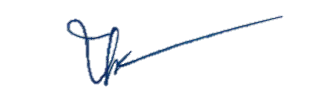 HIỆU TRƯỞNGNguyễn Thị Ba Thương